41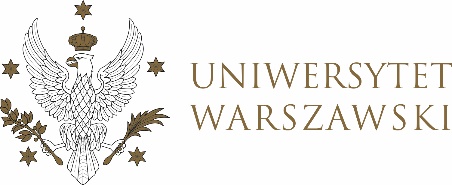 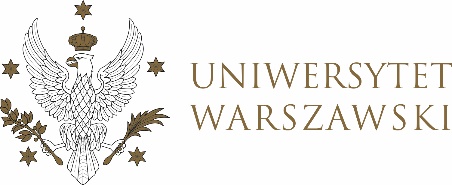 UCHWAŁA NR 30/2024RADY DYDAKTYCZNEJ DLA KIERUNKÓW STUDIÓW BEZPIECZEŃSTWO WEWNĘTRZNE, CYBERBEZPIECZEŃSTWO, EUROPEISTYKA – INTEGRACJA EUROPEJSKA, ORGANIZOWANIE RYNKU PRACY, POLITOLOGIA, POLITYKA KULTURALNA I ZARZĄDZANIE W KULTURZE, POLITYKA SPOŁECZNA, POLITYKA PUBLICZNA, STOSUNKI MIĘDZYNARODOWE, STUDIA EUROAZJATYCKIEz dnia 25 kwietnia 2024 r.w sprawie zatwierdzenia tematów prac dyplomowych na kierunku 
stosunki międzynarodowe
Na podstawie uchwały nr 23/2020 Rady Dydaktycznej WNPISM UW
 z dnia 29 kwietnia 2020 r. w sprawie szczegółowych zasad procesu dyplomowania na kierunku stosunki międzynarodowe Rada Dydaktyczna postanawia, co następuje:§ 1	Rada Dydaktyczna zatwierdza tematy prac dyplomowych na kierunku stosunki międzynarodowe stanowiące Załącznik nr 1 oraz nr 2 do uchwały. § 2Uchwała wchodzi w życie z dniem podjęcia.Przewodniczący Rady Dydaktycznej: M. RaśZałącznik nr 1z dnia  25 kwietnia 2024  do uchwały nr 30/2024 Rady Dydaktycznej dla kierunkówBezpieczeństwo wewnętrzne, Cyberbezpieczeństwo, Europeistyka – integracja europejska,Organizowanie rynku pracy, Politologia, Polityka społeczna, Polityka Publiczna, 
Polityka Kulturalna i Zarządzenia Kulturą  Stosunki międzynarodowe,Studia euroazjatyckieStosunki międzynarodowe I stopniaZałącznik nr 2z dnia  25 kwietnia 2024  do uchwały nr 30/2024 Rady Dydaktycznej dla kierunkówBezpieczeństwo wewnętrzne, Cyberbezpieczeństwo, Europeistyka – integracja europejska,Organizowanie rynku pracy, Politologia, Polityka społeczna, Polityka Publiczna, 
Polityka Kulturalna i Zarządzenia Kulturą  Stosunki międzynarodowe,Studia euroazjatyckieStosunki międzynarodowe II stopniaNr albumuseminariumTemat pracy dyplomowej444700SEM-DYP13Ewolucja modelu państwa opiekuńczego na przykładzie Szwecji428565SEM-DYP19Wpływ branży Fast Fashion na rynek pracy w regionie Azji Południowej445331SEM-DYP24Ewolucja misji pokojowych ONZ na Haiti w XXI wieku445398SEM-DYP25Kreowanie międzynarodowego wizerunku Stanów Zjednoczonych przez współczesną kulturę wenezuelską445399SEM-DYP3Rola agencji wyspecjalizowanych Unii Europejskiej445406SEM-DYP21Wpływ Światowej Organizacji Handlu na rozwój gospodarczy państw Afryki445408SEM-DYP21Wpływ wojny i rządów Talibów na gospodarkę Afganistanu.428152SEM-DYP12Problemy regionu Bliskiego Wschodu w polityce zagranicznej Iranu i Izraela w XXI wieku445413SEM-DYP21Znaczenie zasobów naturalnych w procesie dekolonizacji
Sahary Zachodniej.445409SEM-DYP25Polityka zagraniczna Urugwaju w latach 1985-2022445411SEM-DYP18433347SEM-DYP8Działalność dyplomatyczna królowej Elżbiety II445417SEM-DYP15Restytucja dóbr kultury w stosunkach polsko-niemieckich w XXI w.445420SEM-DYP6Bangladesz i organizacje międzynarodowe działające na jego terytorium wobec kryzysu uchodźczego mniejszości Rohingya w latach 2017-2023445421SEM-DYP14Związki zawodowe jako aktorzy stosunków międzynarodowych - ograniczenia i możliwości. Analiza wybranych aspektów445386SEM-DYP4Wyzwania polityczno-społeczne i ekonomiczne w Rosji w związku z sankcjami nałożonymi przez Unię Europejską w latach 2022-2023457439SEM-DYP12Broń demograficzna w stosunkach Unii Europejskiej z Turcją i Białorusią po 2015 roku 442832SEM-DYP12Wpływ konfliktu izraelsko-palestyńskiego na stosunki polityczne w regionie Zatoki Perskiej445427SEM-DYP19Działalność Międzynarodowego Ruchu Czerwonego Krzyża i Czerwonego Półksiężyca dawniej i dziś – studium porównawcze 445430SEM-DYP13Polska w międzynarodowym reżimie klimatycznym. Efektywność polskiej polityki
klimatycznej w latach 2013-2023445431SEM-DYP3Implikacje sztucznej inteligencji dla bezpieczeństwa międzynarodowego445390SEM-DYP5Rada Europy wobec agresji Federacji Rosyjskiej na Ukrainę418460SEM-DYP11438553SEM-DYP14Wpływ korporacji transnarodowych na regulacje dotyczące ochrony danych osobowych, na przykładzie Meta Platforms Inc.445432SEM-DYP14440636SEM-DYP25Polityka imigracyjna Włoch w latach 2008-2020438968SEM-DYP25Wpływ polityki klimatycznej Brazylii na relacje z organizacjami międzynarodowymi w latach 2019- 2022445434SEM-DYP15Polityka restytucyjna Francji wobec byłych kolonii w Afryce440042SEM-DYP23Kryminalizacja pomocy humanitarnej na Morzu Śródziemnym w polityce migracyjnej Republiki Włoskiej w latach 2013-2023.445435SEM-DYP24Analiza wysiłków sił koalicyjnych na rzecz odbudowy i modernizacji afgańskich sił zbrojnych po 2001 roku445436SEM-DYP17 „Analiza mechanizmów unikania podwójnego opodatkowania na podstawie Konwencji Modelowej OECD”445437SEM-DYP17Polityka i międzynarodowa współpraca Unii Europejskiej wobec
prania brudnych pieniędzy441289SEM-DYP17Prawo konstytucyjne czy prawo unijne? Znaczenie zasady pierwszeństwa prawa unijnego.445438SEM-DYP24Stałość i zmiana w polityce bezpieczeństwa Republiki Federalnej Niemiec w kontekście wojny w Ukrainie398685SEM-DYP3Status i reputacja Polski w relacjach z Rosją, Białorusią i Ukrainą440046SEM-DYP22Naruszenia prawa będące udziałem osób korzystających z przywilejów i immunitetów dyplomatycznych – reakcje państwowe i potencjalne rozwiązania433667SEM-DYP4Między prawem a praktyką: legalność i legitymizacja koncepcji Responsibility to Protect443273SEM-DYP15Polityka etniczna Kanady na przełomie XX i XXI w.445442SEM-DYP5Zaangażowanie Unii Europejskiej w Radzie Praw Człowieka Organizacji Narodów Zjednoczonych438128SEM-DYP10„Od wiosny do wiosny. Rola społeczeństwa obywatelskiego w demokratyzacji i redemokratyzacji współczesnej Gwatemali”445462SEM-DYP25Kwestia stabilności granic w Afryce na przykładzie Sudanu 445344SEM-DYP22„Instrumentalizacja procesów migracyjnych w stosunkach z Unia Europejską”439190SEM-DYP24Rola platform społecznościowych dla bezpieczeństwa państw strefy euroatlantyckiej418003SEM-DYP19Dążenia i perspektywy Katalonii na uzyskanie samodzielności politycznej na arenie międzynarodowej445448SEM-DYP22Polityka zagraniczna Algierii w latach 1962-1988429515SEM-DYP19Nowy Jedwabny Szlak w kontekście polityki zagranicznej Chin428161SEM-DYP17Contemporary populist parties as foreign policy creators443908SEM-DYP21Sankcje gospodarcze w polityce zagranicznej Rosji wobec
państw europejskich od 2005 roku445314SEM-DYP7Uchodźcy z Ukrainy w Polsce -wybrane wyzwania instytucjonalno-prawne, ekonomiczne i społeczno-kulturowe 433626SEM-DYP19Japońska polityka migracyjna w XXI wieku433627SEM-DYP19Feminizacja migracji w XXI wieku439444SEM-DYP19Polityka migracyjna rządu Mateusza Morawieckiego w latach 2017-2023445503SEM-DYP13"Disaster diplomacy" jako katalizator stosunków między państwami. Studium przypadku Turcji i Grecji w latach 1999-2023417875SEM-DYP12Stosunek państw Bliskiego Wschodu do kwestii palestyńskiej po 1993 roku445374SEM-DYP8Kariery kobiet w polityce na wybranych przykładach państw Unii Europejskiej445511SEM-DYP18445506SEM-DYP19Działalność UNICEF na kontynencie afrykańskim w XXI wieku439543SEM-DYP19 Ludobójstwo jako narzędzie polityki państwa 444137SEM-DYP3Dziedzictwo Polski Ludowej w obrocie międzynarodowym III Rzeczpospolitej439131SEM-DYP25Ideologiczne uwarunkowania polityki zagranicznej Kuby i Iranu wobec USA445519SEM-DYP13Sankcje ekonomiczne w polityce zagranicznej państw. Studium przypadku sankcji Stanów Zjednoczonych nałożonych na Iran438121SEM-DYP8 Obraz własny polskiego społeczeństwa w kontekście integracji międzynarodowej Polski445526SEM-DYP19Polityka Unii Europejskiej wobec migrantów w XXI wieku445528SEM-DYP24Inicjatywy Emmanuela Macrona na rzecz pogłębiania integracji europejskiej w świetle polityki Francji podczas jego prezydentury445538SEM-DYP24Reakcje międzynarodowe na zamachy terrorystyczne w Nowym Jorku 11 września 2001 r. i w Paryżu 13 listopada 2015 r.439680SEM-DYP17Analiza członkostwa Chińskiej Republiki Ludowej w
Światowej Organizacji Handlu. Wybrane aspekty polityczne.445508SEM-DYP22Reakcje i działania wybranych państw oraz organizacji międzynarodowych wobec stanu wojennego w Polsce445557SEM-DYP22Polityka współpracy zagranicznej miasta Marsylia z państwami i miastami regionu śródziemnomorskiego439714SEM-DYP20Koncepcja ruskiego miru w polityce zagranicznej Federacji Rosyjskiej wobec państw bałtyckich w latach 2014-2022445559SEM-DYP13Wpływ Brexitu na kształt polityki zagranicznej Zjedonczonego Królestwa Wielkiej Brytanii i Irlandii Północnej445564SEM-DYP3Chińska ekspansja gospodarcza w Afryce445565SEM-DYP12Hezbollah jako uczestnik stosunków międzynarodowych po 2006 roku445566SEM-DYP19 Integracja czy dezintegracja Unii Europejskiej w II dekadzie XXI wieku? 445567SEM-DYP11Ewolucja rozumienia artykułu 9 Konstytucji Cesarstwa Japonii w kontekście polityki bezpieczeństwa państwa po zimnej wojnie438227SEM-DYP19Polityka Stanów Zjednoczonych wobec konfliktu w Saharze Zachodniej po 11 września 2001 r.445571SEM-DYP3Doktryna i praktyka suwerenności Polski w kontekście integracji europejskiej445367SEM-DYP22Czynnik Euromajdanu w stosunkach międzynarodowych.445574SEM-DYP21Instrumenty ekonomiczne w polityce zagranicznej Chin
pod przywództwem Xi Jinpinga445576SEM-DYP21Rola i znaczenie wzajemnych inwestycji w polsko-niemieckiej współpracy gospodarczej417565Status obserwatora w Organizacji Narodów Zjednoczonych446183The WTO role in settling the US-China trade disputes (2017-2021)Nr albumuseminariumtemat 453715SEM-MGR9Strefy wpływów a współczesny porządek międzynarodowy -
działalność Chin w państwach afrykańskich385067SEM-MGR15Proces powstania tzw. Państwa Islamskiego w Iraku i Syrii w latach 2003-2014423234SEM-MGR14Analiza porównawcza polityki zagranicznej Brazylii podczas rządów Luiza Inácia Luli da Silvy (2003 – 2010) oraz Jaira Bolsonaro (2018 – 2022).394679SEM-MGR11Wpływy Islamskiej Republiki Iranu w państwach Azji Środkowej w latach 1991–2023.422204SEM-MGR1Polityka Stanów Zjednoczonych i Chińskiej Republiki Ludowej wobec państw regionu Bliskiego Wschodu po 2012 roku453737SEM-MGR2Zmiany w polityce Republiki Federalnej Niemiec wobec Federacji Rosyjskiej po rozpoczęciu pełnoskalowej rosyjskiej agresji przeciwko Ukrainie446517SEM-MGR14Upadek państwa jako podstawa interwencji zbrojnych USA407878SEM-MGR13Ewolucja stosunków pomiędzy Stanami
Zjednoczonymi a Tajlandią po zimnej wojnie.453746SEM-MGR7Dyplomacja naukowa Polski na przykładzie działalności Polskiej Agencji Kosmicznej w latach 2014–2023424624SEM-MGR2Współpraca Iranu i Rosji w regionie Bliskiego Wschodu po 1991 roku418841SEM-MGR2Stosunki amerykańsko-ukraińskie w dziedzinie bezpieczeństwa w latach 1991-2023. 453772SEM-MGR12Relacje niemiecko-francuskie po zimnej wojnie 453933SEM-MGR1Wpływ religii na międzynarodową politykę handlową i inwestycyjną państwa. Studium przypadku Arabii Saudyjskiej423264SEM-MGR14Znaczenie relacji z Afryką w kontekście współczesnych mocarstwowych aspiracji Brazylii.453798SEM-MGR16Przywództwo strategiczne Wołodymyra Zełenskiego w polityce zagranicznej Ukrainy po rosyjskiej agresji z 24 lutego 2022 r.412629SEM-MGR19Implikacje zakupu samolotów wielozadaniowych F-35 przez
Polskę dla bezpieczeństwa kraju i wschodniej flanki NATO.453751SEM-MGR12Przeciwdziałanie torturom i nieludzkiemu traktowaniu w XXI wieku418652SEM-MGR13Konsekwencje Brexitu dla roli międzynarodowej Wielkiej Brytanii w
latach 2020-2024412307SEM-MGR14Colombia as a “Narco-state” in the U.S. Popular Culture - Discourse Analysis411220SEM-MGR11International responses to genocide in Rwanda, Burundi and Eastern Congo – a comparative analysis425560SEM-MGR9Czy Niemcy są kobietą? Feministyczna polityka zagraniczna Republiki Federalnej Niemiec453822SEM-MGR15Dzieci w konfliktach zbrojnych - szczególne ujęcie zjawiska dzieci-żołnierzy425798SEM-MGR13Znaczenie Chińskiej Republiki Ludowej w polityce zagranicznej Polski w latach 2019-2023453830SEM-MGR7Rola współmałżonek szefów misji dyplomatycznych 
w państwie przyjmującym na przykładzie działalności stowarzyszenia Spouses of Heads of Mission w Warszawie (SHOM) w latach 2013–2023408753SEM-MGR16Sojusz polsko-brytyjski podczas II wojny światowej. Teoria i praktyka realizacji zobowiązań sojuszniczych.421374SEM-MGR5Rola Francji w misjach antykryzysowych Unii Europejskiej w Afryce418774SEM-MGR16Stanowisko Francji wobec głównych zagadnień pozimnowojennej transformacji NATO423363SEM-MGR15Wpływ przemysłu zbrojeniowego na stosunki brytyjsko-francuskie w latach 1989-2022421377SEM-MGR5Wpływ organizacji mistrzostw świata w piłce nożnej na stan ochrony praw człowieka w Brazylii i Katarze419997SEM-MGR8"Land grabbing" – transgraniczna grabież ziem jako nowe źródło wyzwań i zagrożeń dla bezpieczeństwa państwa453853SEM-MGR15Militarne wykorzystanie przestrzeni kosmicznej - omówienie szczególnych zdolności Stanów Zjednoczonych oraz Chin455813SEM-MGR2Status prawno-polityczny Zjednoczonego Gabinetu Przejściowego Białorusi Swiatłany Cichanouskiej: aspekty krajowe i międzynarodowe.453860SEM-MGR1Wpływ współpracy państw BRICS na globalne stosunki gospodarcze i polityczne418531SEM-MGR5Wpływ kampanii dezinformacyjnej Federacji Rosyjskiej na wzrost popularności ugrupowań eurosceptycznych w Wielkiej Brytanii w latach 2005-2023.421264SEM-MGR7Wizerunek brytyjskiej rodziny królewskiej w prasie polskiej w latach 1990–2023448565SEM-MGR16Ewolucja otoczenia międzynarodowego w świetle dokumentów strategicznych Ukrainy z lat 1991-2022455788SEM-MGR16Kurdystan Iracki jako quasi-państwo418521SEM-MGR13Ewolucja polsko-niemieckich stosunków gospodarczych w latach 1990-2003403562SEM-MGR5Polityka nadzoru Unii Europejskiej wobec bezpośrednich inwestycji zagranicznych chińskich podmiotów przynależnych w wybranych sektorach gospodarek państw członkowskich455812SEM-MGR13Ewolucja stosunków Singapuru z Chinami i USA w latach 1990-2023453895SEM-MGR2Sekurytyzacja problematyki rosyjskiej mniejszości narodowej w państwach bałtyckich po agresji Rosji na Ukrainę w 2014 roku419043SEM-MGR13Ewolucja postrzegania Federacji Rosyjskiej przez Zachód po 1991 r.422289SEM-MGR13Sankcje gospodarcze UE i USA wobec Federacji
Rosyjskiej w latach 2014-2023 w związku z konfliktem na Ukrainie408527SEM-MGR8Wpływ rywalizacji technologicznej między Stanami Zjednoczonymi Ameryki a Chińską Republiką Ludową na globalną gospodarkę w XXI w.453897SEM-MGR14Rola karteli narkotykowych w relacjach Stanów Zjednoczonych z Meksykiem i z państwami "Trójkąta Północnego"455791SEM-MGR13Problem sektora rolnego Ukrainy w stosunkach UE-Ukraina418306SEM-MGR14Sport jako narzędzie budowania pozycji międzynarodowej na przykładzie wybranych państw417387SEM-MGR9Polityka Stanów Zjednoczonych wobec Afryki w perspektywie rywalizacji USA-Chiny w latach 2008-2022453907SEM-MGR6Analiza realizacji celów zrównoważonego rozwoju na przykładzie dwóch „zielonych uniwersytetów” w Europie456965SEM-MGR1Wpływ uwarunkowań społeczno-kulturowych na prawa kobiet w regionie Afryki Subsaharyjskiej422509SEM-MGR6Wpływ obecności Państwa Islamskiego w konfliktach w Afryce Subsaharyjskiej na ich dynamikę421354SEM-MGR8Rola kobiet w handlu międzynarodowym453918SEM-MGR8Izraelsko-jordańskie porozumienia dotyczące gospodarki wodnej i ich wpływ na zasoby wody pitnej w regionie Bliskiego Wschodu422515SEM-MGR6Wpływ polityki Unii Europejskiej w obszarze bezpieczeństwa dostaw gazu na bezpieczeństwo energetyczne Polski i Niemiec.422528SEM-MGR15Porównanie wpływu współpracy w ramach Grupy Wyszehradzkiej i Trójkąta Weimarskiego na drogę Polski do Unii Europejskiej453922SEM-MGR12Terroryzm islamski w stosunkach międzynarodowych w XXI wieku400209SEM-MGR11Analiza wpływu organizacji Mistrzostw Świata w Piłce
Nożnej 2010 w RPA na rozwój kraju oraz promocję turystyczną regionu412770SEM-MGR11Wpływ operacji pokojowych ONZ na stabilizację sytuacji wewnętrznej: studium
przypadku Wybrzeża Kości Słoniowej i Somalii.416110SEM-MGR10Wpływ prowadzonej komunikacji międzynarodowej na postrzeganie organizacji na przykładzie Unii Europejskiej457154SEM-MGR6Strategie adaptacyjne do zmian klimatu w krajach nisko położonych na
przykładzie Malezji i Holandii422547SEM-MGR11Mocarstwowość w polityce Republiki Turcji wobec regionu Bliskiego Wschodu w latach 2002-2022407419SEM-MGR5Współpraca policyjna na rzecz przeciwdziałania handlowi ludźmi w Unii Europejskiej422548SEM-MGR5Wpływ uwarunkowań wewnętrznych na politykę Konfederacji Szwajcarskiej wobec Unii Europejskiej.453949SEM-MGR8Dyplomacja gospodarcza Polski w stosunku do Stanów Zjednoczonych Ameryki w latach 2006-2022422562SEM-MGR11Zjawisko warlordyzmu w wybranych konfliktach zbrojnych w Afryce 
pozimnowojennej422565SEM-MGR14Polityka Królestwa Hiszpanii wobec Ameryki Łacińskiej w latach 1976-2023453963SEM-MGR8Współzależność między handlem międzynarodowym a ochroną środowiska na przykładzie aktywności Światowej Organizacji Handlu410646SEM-MGR8Ekspansja i znaczenie koreańskich chaeboli dla gospodarki Korei Południowej w latach 1953 – 2023419772SEM-MGR5Przeciwdziałanie zmianom klimatycznym na poziomie Unii
Europejskiej a polityka klimatyczna Polski.426809SEM-MGR1Polityka wybranych państw Unii Europejskiej wobec kryzysu migracyjnego po 2015 roku na przykładzie RFN i Republiki Węgierskiej419555SEM-MGR6Wpływ czynników klimatycznych na rozwój konfliktów zbrojnych w regionie Sahelu411139SEM-MGR4352908SEM-MGR6Zagrożenia dla systemu elektroenergetycznego opartego na jednym surowcu na przykładzie Polski i Francji453978SEM-MGR9Polityka Stanów Zjednoczonych w regionie Indo-Pacyfiku w latach 2011-2023411098SEM-MGR16Rosyjska wizja tożsamości Ukrainy w komunikacji strategicznej Władimira Putina po 2007 roku410032SEM-MGR12Szwajcaria w procesie integracji europejskiej422770SEM-MGR14Wpływ populizmu na politykę zagraniczną Argentyny podczas rządów Juana Peróna.405674SEM-MGR15Polityka administracji prezydenta Joe Bidena wobec rosyjskiej presji politycznej i planów inwazji na Ukrainę399253SEM-MGR10Wpływ państw trzecich na kondycję ekonomiczno-polityczną „państw słabych”. Afryka Subsaharyjska jako studium przypadku410473SEM-MGR1Wpływ wybranych wewnętrznych konfliktów prawno-politycznych z lat 1995-2023 na pozycję międzynarodową Izraela422785SEM-MGR7Placówka dyplomatyczna i wizerunek państwa – studia przypadków rozwiązań architektonicznych i organizacyjnych budynków wybranych przedstawicielstw zagranicznych w Warszawie417820SEM-MGR12Rola i znaczenie dyplomacji publicznej w kształtowaniu wizerunku Stanów Zjednoczonych w XXI wieku.455800SEM-MGR13Działania na rzecz uregulowania sporu na Morzu Południowochińskim w latach 2002 - 2022422797SEM-MGR11Wpływ islamu na politykę zagraniczną Królestwa Arabii Saudyjskiej po 2011 roku454189SEM-MGR7„Dyplomacja muzeów” na przykładzie działalności wybranych instytucji muzealnych w Polsce w latach 1918–2023455818SEM-MGR7Role zwierząt w stosunkach między państwami w XX 
i XXI wieku398538Stanowisko Stanów Zjednoczonych i Rosji wobec wydarzeń Arabskiej Wiosny412944Wpływ konfliktu izraelsko-palestyńskiego na relacje Izraela z państwami Bliskiego Wschodu i Afryki Północnej po 2014 rokuUlatowski R.The evolution of China's policy towards climate change under Xi Jingping 
leadership410037Witkowska M.„Gender activism” w walce o pozycję kobiet wyznania muzułmańskiego